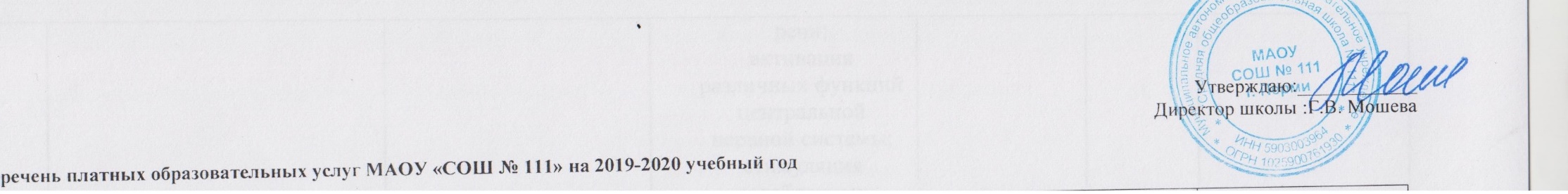 №п\пНаименование образовательной услугиНаименование программы (курса)ЦельФорма предоставленияКол-во часовСтоимость 1 часаКружок Информашка для малышей 1-4 классыГ.В.Белова «Проектирование в логомирах»Развитие логики, навыки работы с компьютером.Групповая30 часов200 рублей.Спец курс «Кембриджский английский язык»«Подготовка учащихся к сдаче международных Кембриджских экзаменов по английскому языку»Развитие разговорной речи учащихся, получение международного сертификатагрупповая 68 часов250 рублейВоскресная школа для детей 5-6 летШкола 2100Подготовка детей дошкольного возраста к обучению в школе.Групповая120 часов200 рублейСпецкурс по русскому языку для учащихся 8-11 классов«От слова к тексту»Раскрытие сущности принципа изучения единиц языка на текстовой основеГрупповая60 часов200 рублейСпецкурс по математике для учащихся 8-11 классов«Решение нестандартных задач»Развитие исследовательской и познавательной деятельности.учащихся Групповая 60 часов200 рублейРечь, движение, игра «Словарь. Связная речь. Внимание. Память.»Накопление и активизация словарного запаса;развитие связной речи;активация различных функций центральной нервной системы;стимуляция ослабленных сенсорных функций, развитие двигательных функцийГрупповая28часов250 рубЗарядки и загадки для ума «Кинезиологические упражнения и работа с текстом»Накопление и активизация словарного запаса;развитие связной речи;активация различных функций центральной нервной системы;стимуляция ослабленных сенсорных функций, развитие двигательных функцийГрупповая20часов250 рубСпортивные бальные танцыСпортивные бальные танцыВоспитание гармонично-развитой личности через интеллектуальное, физическое, психическое, нравственное, эстетическое развитие учащихся средствами бальной хореографии.групповая60 часов200 рублейКружок «Мыльная фантазия»Мыльная фантазияИзучение техники мыловарения.. Развитие фантазии учащихсягрупповая14150 рублейКружок Книжкино царство»Книжкино царствоРасширение читательского кругозора, формирование понимания значения литературы как средства, сохраняющего и передающего нравственные ценности, традиции, этические нормы, осознание себя гражданином России.групповая60150 рублей  Кружок «Мир цвета»«Мир цвета»Творческое развитие ребёнка посредством занятий изобразительной деятельностью, приобщения к достижениям мировой художественной культуры.групповая30200 рублейКружок «Умники и умницы»«Олимпус»Создать условия для формирования навыков исследовательской деятельности ребенка .групповая30250 рублей Кружок «Умники и умницы»«Эрудит»Развитие познавательных способностейгрупповая28250 рублей ШахматыШахматыРазвитие логического мыщлениягрупповая60200 рублей Кружок детского технического творчестваДетское техническое творчествоМоделирование судов, самолетов, автомобилейгрупповая3600150 рублейКружок «Умники и умницы»«Волшебный мир оригами»Занятия оригами направлены на всестороннее интеллектуальное и эстетическое развитие младших школьников, и повышение эффективности их обучения в средней школе.
групповая30200 рублей